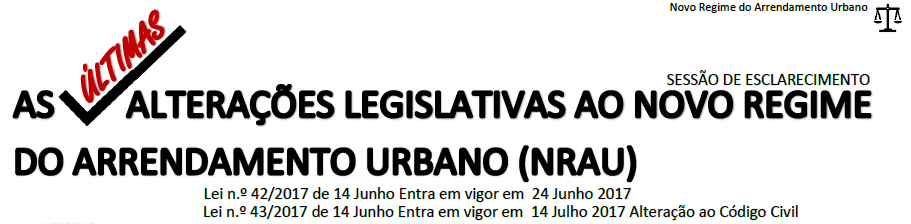 PREÇOS                                                                                                                 INCLUI:  Coffee-Break da TARDE | Documentação entregue por email, e Diploma enviado após a Formação via email (Sob pedido)        PARTICIPANTESNome e Apelido                                       Telefone                EmailNome e Apelido                                       Telefone                EmailNome e Apelido                                       Telefone                EmailNome e Apelido                                       Telefone                EmailNome e Apelido                                       Telefone                EmailNome e Apelido                                      Telefone                 Email            FATURAÇÃOEmpresa                                                                                                                  NICP|NIFMorada                                                                                                                                                                                                          Código PostalTelefone                                                                                   Fax                                                                              EmailOBS:                                                                                                                 Mais que 6 participantes, envie-nos no rosto do E-mail os Participantes, juntamente com este formulário apenas com os dados de faturação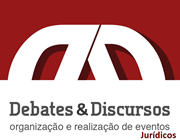 85,00€ POR PARTICIPANTE (IVA Incluído)76,50€ PREÇO PARTICIPANTE COM CARTÃO D&D (IVA Incluído)70,00€ PREÇO ÚNICO ESTAGIÁRIOS (IVA Incluído)PORTO DIA 14 DE JULHO 2017PRETENDO DIPLOMA PARTICIPAÇÃO